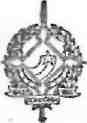 GOVERNO DO ESTADO DE RONDÔNIAGOVERNADOR1ADECRETO N° 1704 DE 29 DE NOVEMBRO DE 1983.O GOVERNADOR DO ESTADO DE RONDÔNIA usando das atribuições que lhe confere a Lei Complementar nº 041, de 22 de dezembro de 1981, RESOLVE:Colocar à disposição do Governo do EstadoDa Paraíba o servidor JOSÉ SANTANA BARRETO DE MEDEIROS,Técnico em Assuntos Educacionais LT-NS-20, cadastro     nº04545, lotado na Secretaria de Estado de Cultura, Esportee Turismo, até ulterior deliberação.Jorge Teixeira de OliveiraGovernador